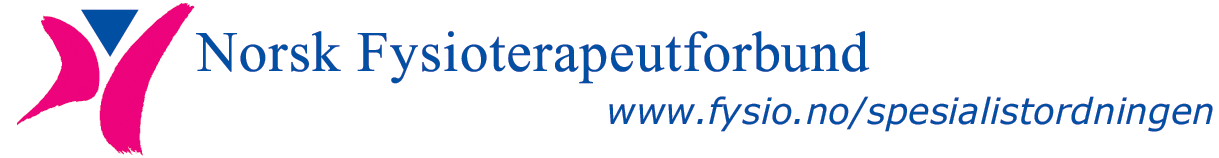 Søknadsskjema for forhåndsgodkjenning av kurs/etterutdanning Kursets/etterutdanningens navn:Arrangeres kurset av en offentlig eller privateid arrangør?: Arrangør:Antall undervisningstimer (à 45 minutter):Tidspunkt og varighet:Kort beskrivelse av innholdet i kurset/etterutdanningen:*Kursprogram/-plan bes vedlagt.Forespørsel om godkjenning av kurset/etterutdanningen er sendt inn av:Navn: Adresse: Telefonnummer: E- post: Dato: Søknaden sendes til:Norsk FysioterapeutforbundPostboks 147 Sentrum, 0102 Osloeller på mail: spesialist@fysio.no